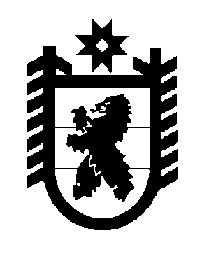 Российская Федерация Республика Карелия    ПРАВИТЕЛЬСТВО РЕСПУБЛИКИ КАРЕЛИЯПОСТАНОВЛЕНИЕ                                 от  20 октября 2015 года № 332-Пг. Петрозаводск О внесении изменений в постановление Правительства Республики Карелия от 30 декабря 2010 года  № 324-ППравительство Республики Карелия п о с т а н о в л я е т:Внести в постановление Правительства Республики Карелия от                   30 декабря 2010 года № 324-П «Об организации деятельности ярмарок и продажи товаров (выполнения работ, оказания услуг) на них на территории Республики Карелия»  (Собрание законодательства Республики Карелия, 2010, № 12, ст. 1735; Официальный интернет-портал правовой информации (www.pravo.gov.ru),  9 июля 2015 года, № 1000201507090014)  следующие изменения:1. В Порядке организации ярмарок и продажи товаров (выполнения работ, оказания услуг) на них на территории Республики Карелия, утвержденном указанным постановлением (далее – Порядок): 1) в абзаце первом пункта 5 слова «планы проведения ярмарок» заменить словами «планы проведения ярмарок на»;2) в абзаце третьем пункта 7 слова «информацию» заменить словами «информацию о проведенных ярмарках»;3) пункт 9 после слов «орган местного самоуправления» дополнить словами «соответствующего муниципального образования»;4) пункт 13 изложить в следующей редакции:«13. Схема размещения торговых мест, стоянок автотранспорта определяется организатором ярмарки в соответствии с требованиями законодательства.»;5) в пункте 14 слово «оборудованных» исключить;6) в пункте 15 слова «в месте проведения ярмарки» заменить словами «на ярмарочной площадке»;7) пункт 17 изложить в следующей редакции:«17. Орган исполнительной власти Республики Карелия или орган местного самоуправления, выступающие  организаторами ярмарки, могут в соответствии с законодательством привлекать для ее проведения юридическое лицо или индивидуального предпринимателя (далее – администратор ярмарки).»;8) в приложениях 1, 2 к Порядку слова «Место проведения ярмарки (ярмарочная площадка)» заменить словами «Ярмарочная площадка».2. Пункт 2 Требований к организации продажи товаров (выполнения работ, оказания услуг) на ярмарках на территории Республики Карелия, утвержденных указанным постановлением, изложить в следующей редакции:«2. Продавцом на ярмарке может быть юридическое лицо или индивидуальный предприниматель, зарегистрированный в установленном законодательством Российской Федерации порядке, а также гражданин (в том числе гражданин – глава крестьянского (фермерского) хозяйства, член такого хозяйства, гражданин, ведущий личное подсобное хозяйство или занимающийся садоводством, огородничеством, животноводством), которому предоставлено торговое место на ярмарке.».            Глава Республики  Карелия                       			      	        А.П. Худилайнен